Проект «Типичный незрячий»: опыт живых людейАлия Илхамовна Нуруллина, главный редактор «Типичный незрячий»(г. Москва)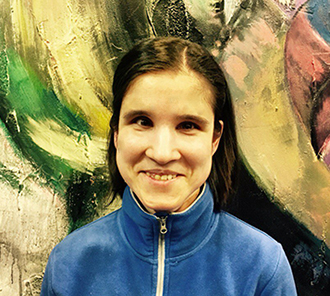         ВВЕДЕНИЕЗа последние 10-15 лет ситуация с освещением проблематики людей с инвалидностью в российских СМИ стала меняться в лучшую сторону. В 90-е годы рассказы об инвалидах сводились исключительно к тому, что их жизнь тяжела, полна боли, горя и страдания. Главной целью журналистов было выдавить как можно больше слез у аудитории. Сейчас появляются материалы (в том числе и в крупных неспециализированных изданиях), где люди с ОВЗ представлены в адекватном свете, но сегодня есть другая тенденция: показать инвалидов, в том числе и слепых, как неких гигантов, способных свернуть горы. Поэтому типичным героем сюжетов становится мегауспешный инвалид, который достиг невиданных высот. Но жизнь не состоит только из черного и белого, посередине тоже очень много интересного. И, как правило, именно посередине кипит настоящая жизнь. Поэтому в современном инфополе очевидна потребность в освещении этой самой жизни посредине. И именно это является основной целью проекта «Типичный незрячий». Безусловно, подобные проекты были бы актуальны и для людей с другими типами инвалидности. Возможно, они даже есть. Но главному редактору «Типичного незрячего», Алии Нуруллиной, которая сама является незрячей, по весьма понятным причинам ближе тематика слепых. Поэтому данный проект сфокусирован на самых разных аспектах жизни незрячих людей. В ЧЕМ СУТЬ ПРОЕКТА«Типичный незрячий» на сегодня – это страницы в соцсети ВКонтакте (http://vk.com/tipicalblind) и Facebook (http://facebook.com/tipicalblind),канал в Telegram (http://t.me/tipicalblind) и веб-сайт (http://tipicalblind.ru). На этих площадках опубликовано уже порядка 200 текстов на самые разные темы, связанные с жизнью незрячих людей. Хотя сейчас текст и считается вымирающим видом контента и многие предпочитают видео или картинки, в нашем проекте все материалы исключительно текстовые. И, судя по охвату нашей аудитории, мы видим, что те, кто пытается хоронить печатное слово, явно торопятся. О чем же наши тексты? О самых разных вещах, с которыми только может столкнуться незрячий или слабовидящий человек: о собаках-поводырях, об ориентировке, о гиперопеке, о воспитании детей, мыловарении, о спортивных достижениях, дискриминации, о депрессии, о радости, о страхах, о боли, о преодолении себя… Список можно бесконечно продолжать. Одним из немногих условий публикации материала в нашем проекте является его одинаковая понятность как для незрячих, так и для зрячих, коих среди наших читателей немало. Поэтому в нашем проекте нет так называемых «узкослепецких» материалов. Например, вы не встретите у нас обзора доступности недавно вышедшей версии операционной системы IOS и даже Android. КТО НАШИ АВТОРЫ?Прежде всего, это люди. И люди самые разные. Всех их объединяют лишь те или иные проблемы со зрением. В остальном они очень разные: совсем юные и постарше, путешественники и те, у кого есть проблемы с мобильностью, незрячие с рождения и потерявшие зрение в сознательном возрасте, преодолевшие свои комплексы и те, кто только на пути к этому. Девиз нашего проекта – «О незрячих из первых уст». И это ключевой момент. Все наши авторы публикуются такими, какие они есть, без грима излишней успешности или беспросветного трагизма. При этом истории этих людей тоже самые разные. Кто-то действительно добился успеха в жизни, а кто-то годами ходит на собеседования, везде получая отказы. Но даже в этих примерах нет сугубо черного и белого. Путь к успеху зачастую является непростым, полным ухабов и резких поворотов. И среди, казалось бы, полной беспросветности вдруг появляются те, кто готов помочь и поддержать. Наши авторы – не книжные герои, а живые люди. Поэтому их истории тоже очень живые. И далеко не в каждой есть happy end, ведь в реальности чаще всего так и бывает.КТО НАШИ ЧИТАТЕЛИ?Как уже говорилось, мы работаем одновременно для незрячих и зрячих людей. Наша задача – строить мосты между миром слепых и условно здоровых, по возможности ломать существующие барьеры. Нашу целевую аудиторию можно разделить на 3 группы.Зрячие люди. Костяк этого сегмента читателей составляют родители незрячих детей. Несмотря на то, что мы живем в век развития интернета и обилия информации, до сих пор многие мамы и папы незрячих деток не имеют ни малейшего представления о реальных возможностях слепых людей. Кроме того, мы предлагаем этим потерянным людям не учебники по тифлопедагогике (которые тоже, безусловно, важны и нужны), а опыт живых незрячих людей.Мы получали письма от родителей незрячих малышей, которые сводились примерно к одному: «Спасибо, что вы помогли мне понять и принять моего ребенка». Возможно, кто-то не согласится, но ни один учебник не даст такого результата, а только живой пример другого незрячего, с которым можно еще и пообщаться через соцсети. Для нас в этом контексте особенно важны материалы наших юных авторов, которые максимально близки по возрасту к деткам этих родителей, они примерно из одного поколения. При этом ребята демонстрируют, что живут полноценной жизнью уже в свои 14-15 лет: занимаются музыкой, спортом, готовят, строят планы на будущее. Кроме того, среди зрячих людей наши материалы могут заинтересовать педагогов, сотрудников специальных библиотек и других организаций, работающих с людьми с нарушениями зрения. Незрячие с рождения. Очень многие незрячие растут в атмосфере гиперопеки, очень многим, к сожалению, с молоком матери внушается мысль: «Ты слепой; ты ничего не можешь; ты убогий; ты ничтожество; ты никому не нужен». Конечно, не всегда все это произносится напрямую, но отношение в семье, в школе говорит само за себя. В результате, многие незрячие, становясь взрослыми, не представляют, что для них возможно, а что нет, чем они могут заниматься, а чем нет. Ситуация усугубляется тем, что сейчас в школах слепых очень мало незрячих и слабовидящих педагогов. Поэтому некоторые ребята вообще не видят взрослых слепых. Наши авторы становятся примерами для таких людей, а для кого-то даже друзьями. Их жизнь показывает, что слепота – это не порок, не то, чего нужно стыдиться, что незрячий может радоваться жизни и быть полезным миру. Потерявшие зрение в сознательном возрасте. У зрячих людей существуют многожество стереотипов о незрячих  и это объяснимо. А что, если человек по тем или иным причинам вдруг ослеп? Стереотипы никуда не деваются, вот только человек оказывается по другую сторону баррикад. И ему вдвойне тяжелее. Среди наших авторов немало тех, кто пережил потерю зрения, депрессию, почти всегда сопровождающую этот процесс, но при этом нашел силы двигаться дальше. И люди, потерявшие возможность видеть, либо только теряющие зрение, находят огромную поддержку в историях наших авторов. И что очень важно, стереотипы постепенно разрушаются. Конечно, это лишь основные группы наших читателей. На самом деле их гораздо больше. И каждый из числа читателей может перейти в разряд авторов. Да, каждый, потому что с недавнего времени у нас появилась рубрика «Взгляд снаружи», где зрячие люди могут поделиться своим опытом взаимодействия с незрячими. Ведь, говоря о построении мостов, мы не можем действовать в одностороннем порядке. Важно, чтобы зрячие люди понимали больше жизнь слепых. Но не менее важно нам, незрячим, больше понимать то, как смотрят на нас зрячие и что их, возможно, напрягает. Итак, типичный незрячий – это не обиженный жизнью и не супергерой, это лишь человек, лишенный зрения. Жизнь незрячего полна радостей и боли, взлетов и падений, успехов и поражений, смеха и слез, неожиданных встреч, ярких путешествий и моментов, которые хотелось бы побыстрее забыть. Впрочем, как и у каждого из нас. При этом в жизни типичного незрячего есть моменты, специфичные для тех, у кого есть проблемы со зрением. И это обязательно нужно учитывать. И каждый незрячий человек, равно как и зрячий, уникален и одинаково ценен, потому что каждому из нас Бог дал уникальные дары, таланты, способности. Просто многие стараются все это задавить. И именно о таких людях рассказывает проект «Типичный незрячий» - об уникальных, но при этом самых обычных. 